Všechny tvořivé nadšence zvu na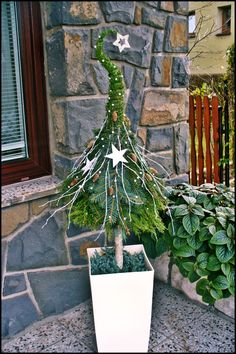 Mukařovské vánoční tvoření	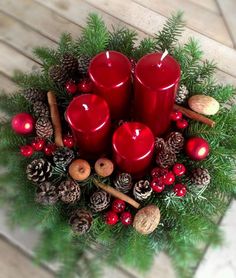  			v sobotu 30. listopadu od 13:00                     na sále obecního domu v MukařověPřijďte si vytvořit vánoční dekorace, popít svařák a vánočně se naladit. Vyrobíme si adventní věnce, svícny, věnce na dveře, vánoční stromečky a u toho se spolu dobře pobavíme. S sebou si přineste kolečka na věnce, vázací drát a ozdoby dle vaší představy, různé přírodniny a větve zajistím, nezapomeňte dobrou náladu. Těší se Kristýna Prokopová 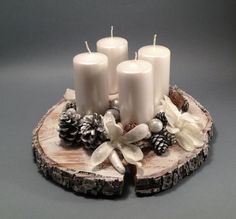 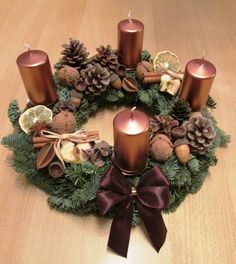 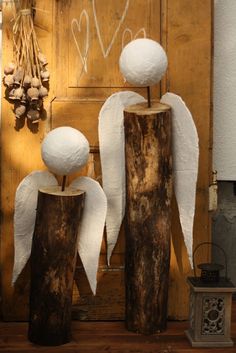 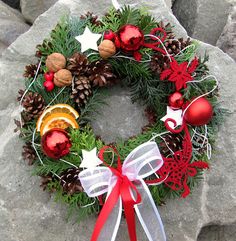 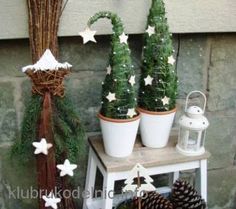    pro více informací tel. 721 251 109